N°:         02FECHA: 31 de Julio de 2017	                                                         DE:         Directoras de grupo K4 track BPARA:    Padres de familia                                                                 Asunto:   Circular de la semana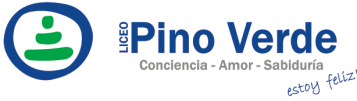 REGISTROISO-BPMCIRCULARAF-RG-13REGISTROISO-BPMCIRCULARVersión 3REGISTROISO-BPMCIRCULARJulio de 2011UNIT OF INQUIRYSPECIAL ACTIVITIESHOMEWORK /
RECOMENDATIONSNOTESQueridas familias queremos contarles que este primer trimestre empezaremos a trabajar en la Unidad de Indagación:Quiénes Somos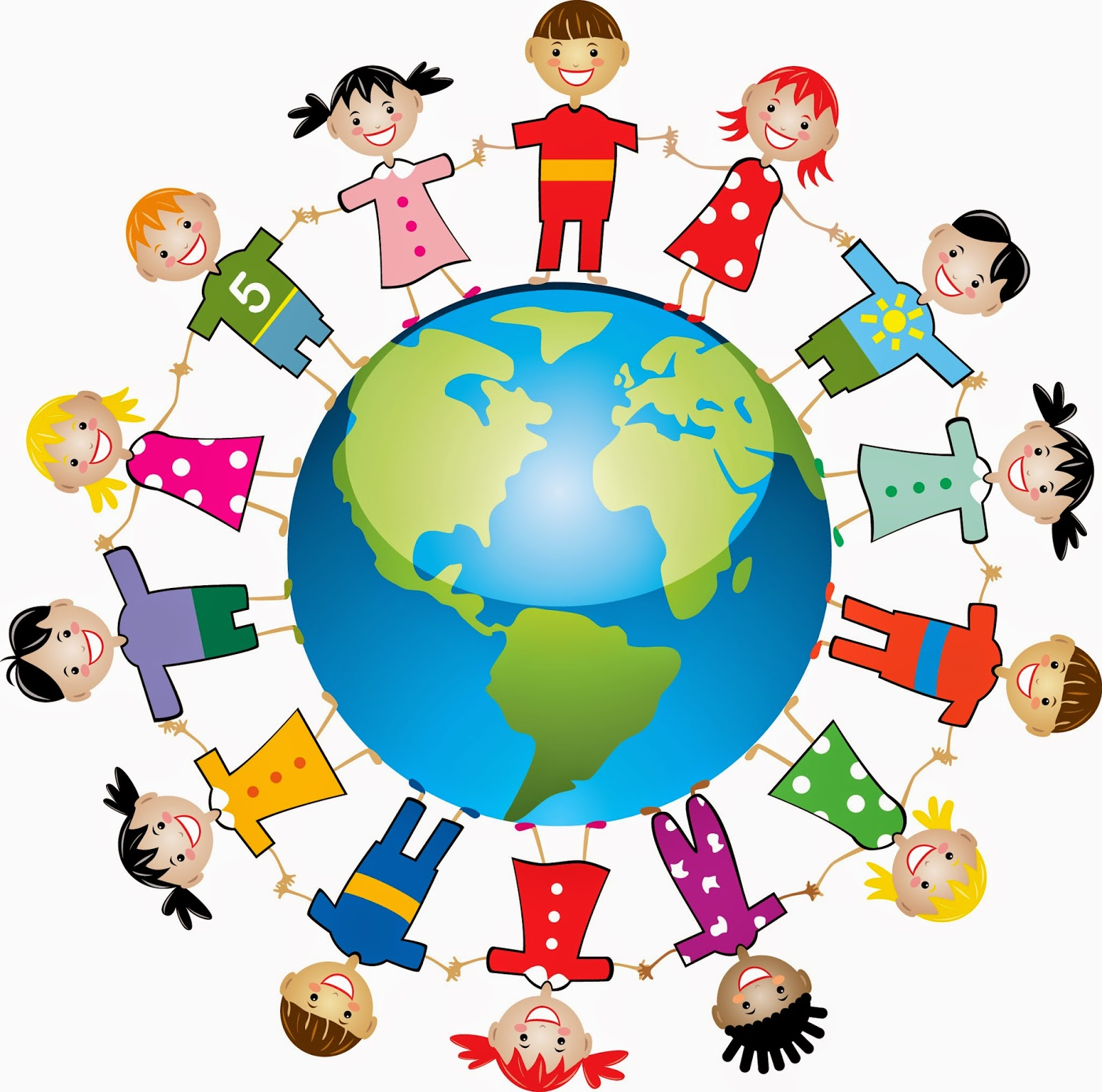 http://clipartix.com/wp-content/uploads/2016/04/Earth-day-clip-art-for-kids-pictures-black-and-white-6-2.jpgIdea central:Las relaciones interpersonales pueden impactar el bienestar de nuestro entorno.Conceptos:Conexión CausaResponsabilidadEsta semana tendremos actividades acuáticas con la profesora Lina Dominguez. Kinder 4 A Track B:Jueves 3 de AgostoKinder 4 B Track B:Martes 1 de AgostoRecuerden por favor enviar los implementos necesarios para desarrollar esta actividad.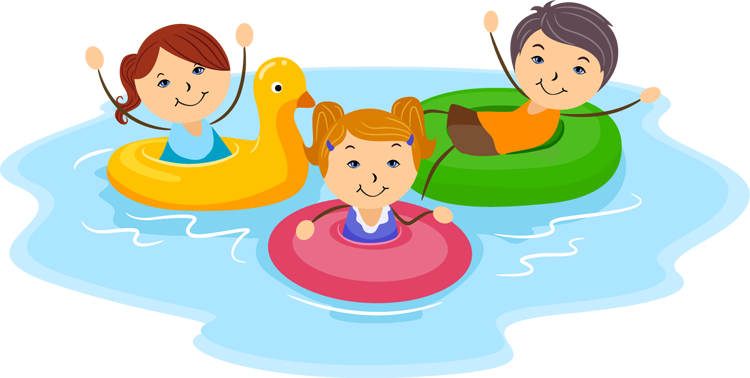 http://clipartix.com/wp-content/uploads/2016/04/Free-animated-swimming-clip-art-dayasriolk-top.pngAll About Me.Para esta semana estaremos trabajando sobre nuestro ser,por favor enviar la hoja el próximo miércoles con la información correspondiente .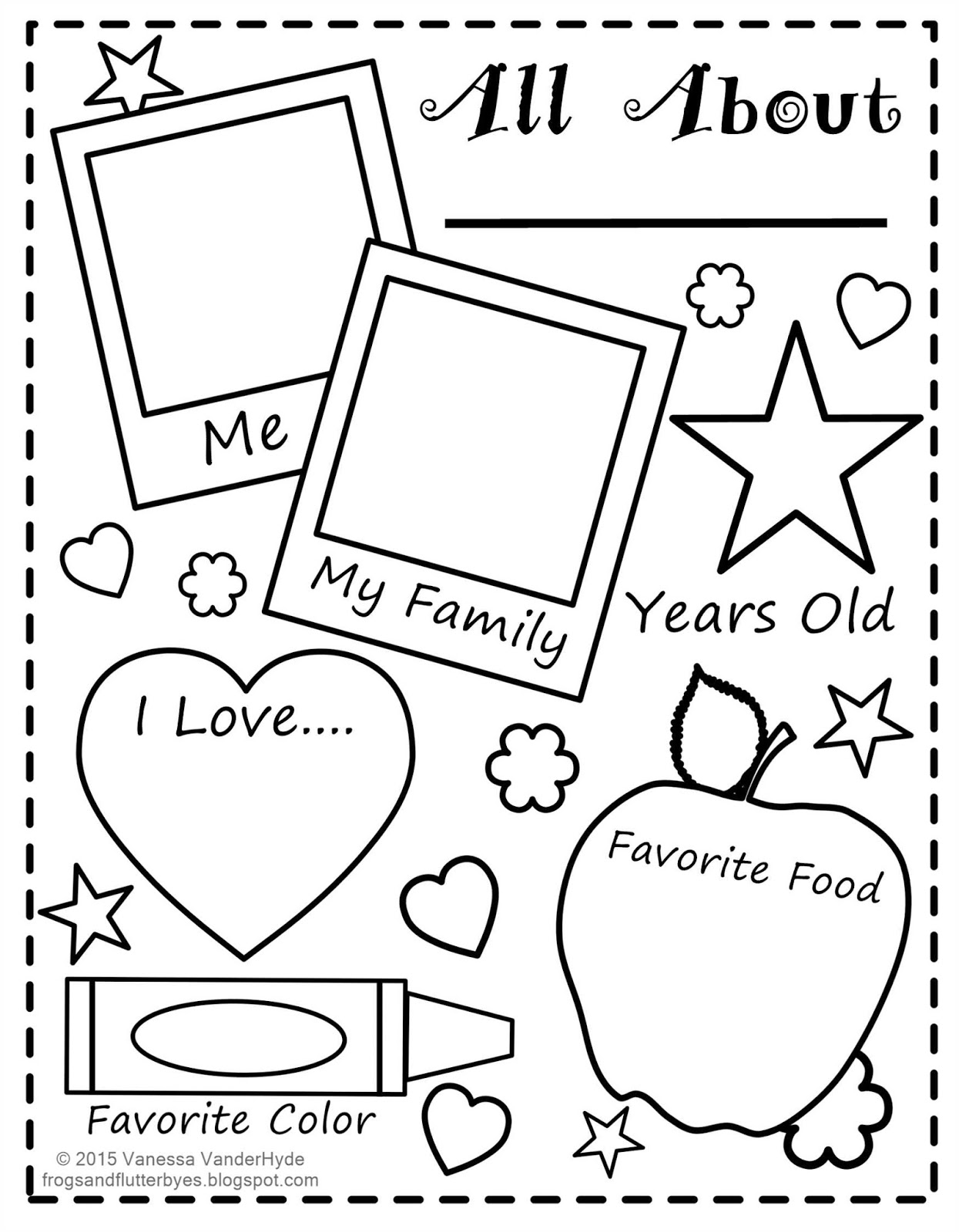 http://4.bp.blogspot.com/-QbikkFqNGmo/VfXRCU_l5FI/AAAAAAAAPgE/W4a1Aie7dwc/s1600/All+About+Poster.jpgFechas importantes Agosto:Inicio de Co-curriculares:
Jueves 3Días festivos: 
7 y 21 Semana del Ser:
22- 25 Fiesta de la cosecha: 
Jueves 31 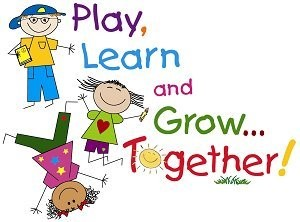 http://www.baltimorecityschools.org/cms/lib/MD01001351/Centricity/Domain/5528/ib%20attitudes.jpg